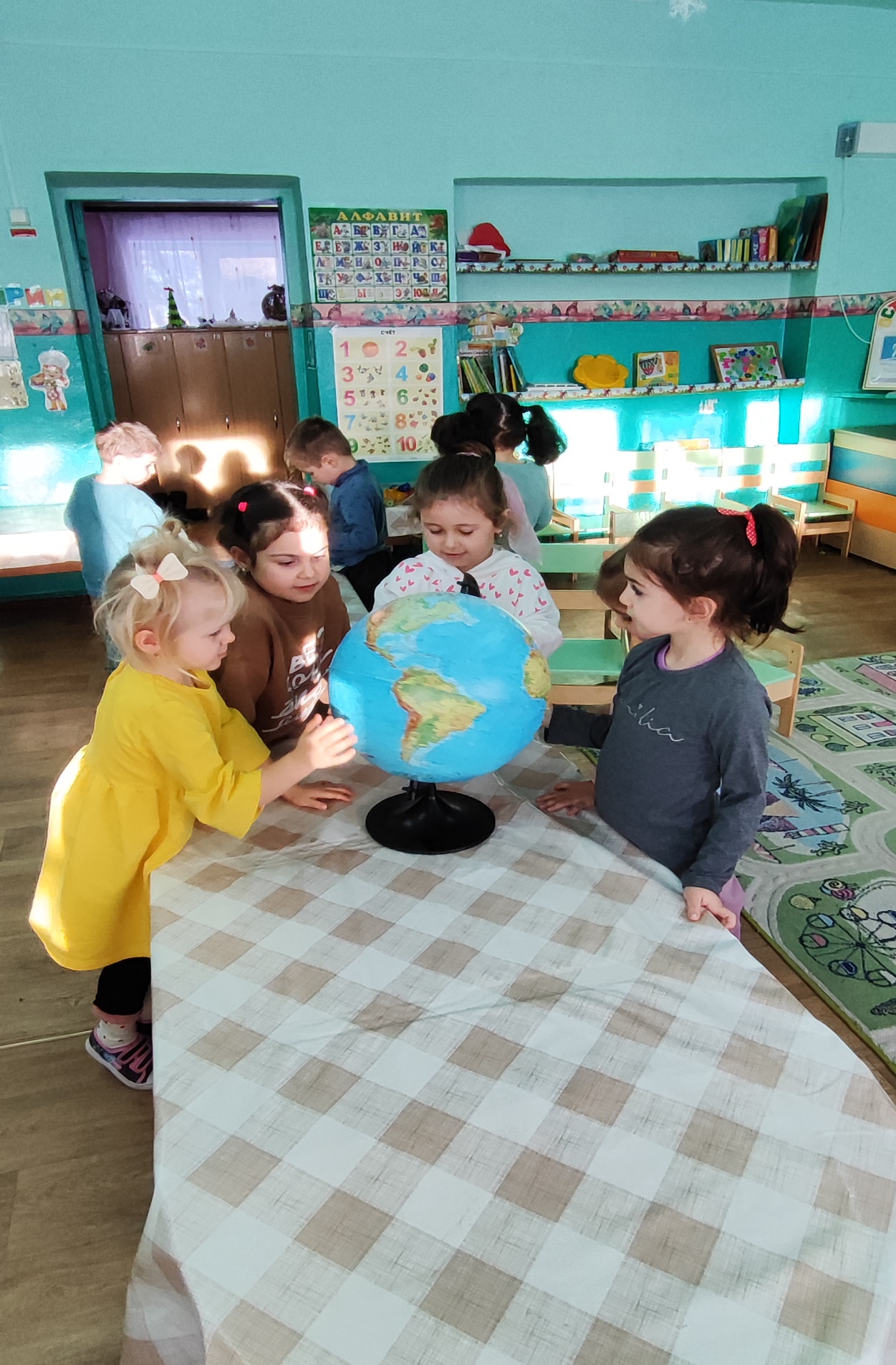                                           Конспект ООД по ФЦКМдля детей подготовительной группыТема: «Наши помощники: глобус и карта»Программные задачи:Образовательные: познакомить детей с научной версией образования Земли, с понятием «глобус», «карта», «экватор», «тропический пояс».  Дать детям элементарные представления о том, что существуют разные области земли, которые отличаются по своим природным условиям и обозначаются на глобусе (карте) по-разному. Углубить представления о том, что большая часть Земли покрыта водой. Кроме воды есть суша, где живут люди.Развивающие: Развитие свободного общения с взрослыми и детьми. Обогащение словарного языка.Воспитательные: воспитывать бережное отношение к Земле – своему дому.Оборудование: глобус, физическая карта Мира и физическая карта Российской Федерации, круги из бумаги, ножницы.ХОД НОД:I ЧАСТЬ.Воспитатель: Ребята, у каждого из нас есть место, где мы чувствуем себя комфортно и в безопасности. Это наш дом. А в доме вы, где живете?Дети: Мы живем в квартире.Воспитатель: удобно ли вам там жить?Дети: Да.Воспитатель: да, ведь есть и водопровод, и свет, и отопление. Со всем, что есть в доме, вы обращаетесь бережно, если что-то испортилось, приводите в порядок. Воспитатель: А где находится ваш дом?Дети: Дом находится на улице.Воспитатель: А улица?Дети: Улица находится в станице Суворовской.Воспитатель: А, где находится станица?Дети: станица находится в стране.Воспитатель: А страна?Дети: Страна находится на Земле.Воспитатель: вот и получается, что Земля – наш общий дом. В нем есть все, что необходимо для жизни – вода, пища, свет и тепло. И все это надо беречь, любить и пользоваться с умом.Воспитатель: Дети, а что вы знаете о нашей планете - Земля? Какая она по форме и размеру?Дети: Наша Земля большая, круглая.Воспитатель: да наша планета круглая — это огромный - преогромный шар. А теперь я вам немного расскажу историю нашей планеты Земли.   Земля наша образовалась много миллионов лет назад. Вначале это была огненная смесь кипящих каменных пород и вредных газов. Но прошли миллионы лет, и Земля остыла; поверхность ее покрылась коркой. Раскаленную Землю покрывали плотные облака пара и газа. Когда температура понизилась, начались дожди, сотни лет шли дожди, и образовались моря. В течение первого миллиарда лет на Земле жизни не было. В это бурное время появлялись и исчезали горы. Море то покрывало сушу, то отступало. Климат на Земле становился теплее, и тогда стали появляться живые организмы. Земля – это огромный твердый шар, вращающийся в космическом пространстве, и изображают ее в виде глобуса. А что такое глобус? Дети: Глобус — это модель нашего земного шара.Воспитатель: Слово «глобус» означает шар, на нем есть все, что есть на земле, только очень маленькое. Давайте рассмотрим его. . Воспитатель: Какого цвета на глобусе больше всего?Дети: больше всего на глобусе синего цвета.Воспитатель: как вы думаете, что обозначено этим цветом?Дети: Вода, моря, океаны.Воспитатель: да, и чем темнее цвет, тем глубже в этом месте море, или океан. Какие еще цвета есть на глобусе?Дети: Зеленый, коричневый, желтый.Воспитатель: правильно суша окрашена в разные цвета, потому что на Земле есть горы, леса, пустыни. Предлагаю вам немного отдохнуть.Динамическая пауза «Лес, горы, море»На словесный сигнал «лес», дети имитируют движения различных зверей; «горы» - движение орлов; «море» - движения морских животных.II ЧАСТЬ: Воспитатель: Ребята, а как вы думаете, где на Земле самое холодное место? Покажите его на глобусе.- Самое холодное место на Земле — это южный полюс. На глобусе он размещается внизу, где проходит земная ось. Здесь вечные льды и морозы. Так же холодно на северном полюсе - самая верхняя точка глобуса.  А как вы думаете, почему на полюсах всегда морозы и снега?Дети: потому что там мало солнца.Воспитатель: Дело в том, что наша планета круглая, и поэтому солнце нагревает ее неодинаково, на полюса попадает очень мало солнечных лучей. Лучики слегка лишь касаются полюсов, а полгода солнце вообще не заглядывает туда. Тогда там идёт полярная ночь. Те места на Земле, где всегда холодно и лежат вечные снега называются полярным поясом Земли.Воспитатель: А как вы считаете, где на Земле всегда жарко?- На середине Земли всегда жарко. Здесь проходит воображаемая линия - экватор. Экватор — это как бы поясок, который опоясывает Землю посередине. На экватор всегда падают прямые солнечные лучи, поэтому там всегда жарко и не бывает снега. Такое место на Земле называется тропическим поясом.Воспитатель: Если Землю представит в виде круга, то воды будет 2/3, остальное – суша. А, чтобы это проверить, предлагаю вам следующее задание.(Дети проходят к столам и садятся).Экспериментальная работаВоспитатель: у вас на столе лежит круг. Почему именно круг, а не квадрат, треугольник?Дети: потому что, наша Земля круглая.Воспитатель: Правильно. Посмотрите, круг разделен линиями на 3 части. Вырезаем одну часть из трех. Теперь на одну часть поставьте желтую фишку, а на две части синюю фишку. Вот столько места занимает на Земле вода – 2/3, и 1часть - это суша. III ЧАСТЬ:Воспитатель: Представьте, что мы с вами отправились в путешествиеФизминутка «Зарядка моряков».Рано утром моряки делают зарядку, (руки поднять вверх, опустить к плечам).Делают зарядку только по порядку, (руки в стороны к плечам).Опускают якорь в воду, (руки в замок, опущены вниз, наклоны, не сгибая колен).Стоп машина нет хода, (руки сжаты в кулаки, постукиваем кулаком о кулак перед собой).Моют палубу с утра, (дети имитируют мытьё пола).Проверяют сети (руки поднимают вверх, поворачиваются вправо, влево).Порыбачить нам пора - мы займёмся этим (дети имитируют закидывание удочки правой и левой руками).Трюмы рыбою полны, (разводят руки в стороны).Мы ужасно голодны! (потирают живот двумя руками).Пообедаем и в путь (подносят поочерёдно правую и левую руки ко рту).Паруса пора надуть, (дыхательное упражнение с поворотом головы вправо, влево).Якорь поднят, море ждёт, (руки сцеплены в замок перед собой, поднимаем до груди и опускаем вниз).Кто так сможет - шаг вперёд!Дети выполняют необходимые движения, как работают матросы на корабле.Но моряки должны знать куда им плыть, а брать с собой в путь глобус неудобно. Как же нам быть? Для этого люди придумали карту. Как вы думаете, кому нужна карта?Дети: Путешественникам, военным, морякам, ученым.Воспитатель: Давайте мы с вами тоже рассмотрим карту нашей планеты (воспитатель вывешивает карту мира). Карта – это тоже изображение нашей Земли. Все, что находится на глобусе в точности отображено и на карте. Давайте найдём на карте место, где находится наша страна. Как называется наша страна?Дети: Наша страна называется Россия.Воспитатель: Давайте найдем Россию и на глобусе. Россия – самая большая по площади, страна мира.Воспитатель: как вы думаете, что обозначают тонкие синие полоски, которыми исчерчена вся Россия?Дети: (Это реки).Воспитатель: А какого цвета больше всего на карте России?Дети: больше всего на карте Россия, зеленого цвета.Воспитатель: что означает этот цвет?Дети: Этот цвет означает много лесов, полей, лугов.Воспитатель: Наша страна богата не только лесами, полями и лугами. Так же у нас много гор, которые обозначены коричневым цветом. Давайте внимательно посмотрим на наш глобус и найдем горы (Несколько детей показывают горы на глобусе)Воспитатель: Дети посмотрите на эти маленькие белые точки. Таких точек на карте России очень много. Все они, означают города. Давайте найдем на карте столицу нашей страны. Как называется столица нашей Родины?Дети: Столица нашей Родины – Москва.Воспитатель: Давайте найдем на глобусе.Воспитатель: на глобусах и картах используют условные знаки. Города изображены в виде маленьких белых точек, реки – это тонкие синие линии, для гор используют коричневый цвет, для лесов – зеленый.Воспитатель: у меня для вас есть следующее задание. (Дети проходят к столам и садятся).IV ЧАСТЬ:(Работа с перфокартами)Посмотрите у вас на столах лежат карты. Рассмотрите ее внимательно. Вспомните, какими условными знаками и цветом обозначаются моря, реки, горы, леса и города. Вам необходимо указать стрелками, где расположены моря, реки, горы, леса и города к части карты.Воспитатель: Молодцы! Все справились с заданием. Теперь вы все настоящие путешественники, знаете, что такое карта, глобус – это наши помощники в путешествии.  Давайте вспомним, о чем мы сегодня еще с вами говорили, и что нового узнали.Дети: сегодня мы узнали об экваторе, тропическом поясе, о том, как образовалась Земля, что большая часть Земли покрыта водой.Воспитатель: молодцы ребята, вы узнали и запомнили много нового и интересного.